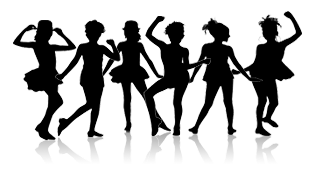 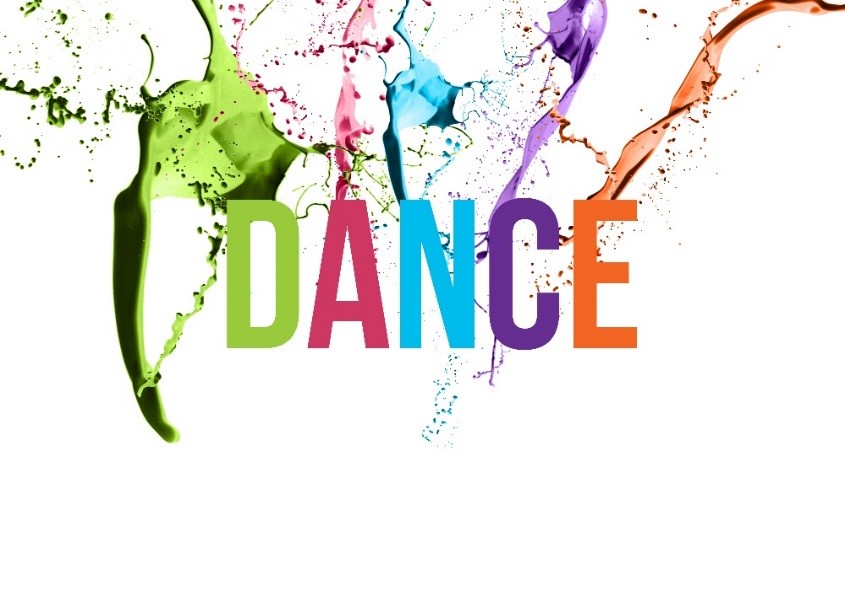 Gretchen’s School of Dance DANCE REGISTRATION FALL 23/SPRING 2024Washington Community Arts Studio Address: 307 Elm Street, Washington, MO 63090My goal is to instill a passion and love for dance, while building a strong foundation upon which a beautiful dancer can grow!Dance lessons give your child confidence and poise, develop coordination, and build friendships that last a lifetime!Dancing makes my soul happy…add friendships and fun music…it doesn’t get any better than that!Student 1 - Name 			                  Nickname Preferred: 		Birthday 	Age 	School 		Grade	 Medical Info/Health Concerns 					 Class:  Monday / Wednesday		Class Time: 	Student 2 - Name 			                  Nickname Preferred: 		Birthday 	Age 	School 		Grade	 Medical Info/Health Concerns 					 Class:  Monday / Wednesday		Class Time: 	Student 3 - Name 			                  Nickname Preferred: 		Birthday 	Age 	School 		Grade	 Medical Info/Health Concerns 					 Class:  Monday / Wednesday		Class Time: 	Parent(s) / Guardian Name 					 Mailing Address 				City 	State 	Zip Code 		  Email(s)					 Cell Phone Number (_        _) 		Alt Phone Number (        _ ) 		 Emergency 1 Contact Name 	Relation to Student 	Phone Number (	) 	Emergency 2 Contact Name 	Relation to Student 	Phone Number (	) 	MEDICAL RELEASE & STUDIO POLICIESIn the event you are unable to reach me, in the case of accident or injury, I give my permission for treatment as deemed necessary by staff or emergency personnel. I also release Gretchen Long of liability in case of injury or accident incurred to the above listed child(ren) and adult(s). I have read all information and policies. I fully understand and agree to abide by policies.Parent/Guardian Signature 		 Date 		*If a returning student, please fill out form again to reserve your spot in the Fall or Spring 2024 Session.Fall 23/SPRING 2024 SCHEDULEPlease contact Gretchen Long on her cell 314-435-4032 or by email kubiak.gretchen@gmail.com to register and save your spot.  MAIL PAYMENT to 697 Eastland Oaks Dr, Washington, MO 63090 60-minute class per week is $120.00/10 week session45-minute class per week is $95.00/10 week session30-minute class per week is $70.00/10 week sessionClasses will begin Wednesday, September 20, 2023 for the Fall Session.Fall 2023 Wednesday Class Dates: 9/20, 9/27, 10/4, 10/11, 10/18, 10/25, 11/1, 11/8, 11/15, NO CLASSES ON 11/22 for Thanksgiving, 11/29 Spring 2024 Wednesday Class Dates: 2/21, 2/28, 3/6, 3/13, 3/20, 3/27, 4/3, 4/10, 4/17, 4/24Children should be in the below age group by December.  CREATIVE MOVEMENT (ages 2.5-3.5) - Wednesday 3:45-4:15 pmCOMBO DANCE LEVEL 1 (ages 3.5-4.5) - Wednesday 4:15-5:00 pmCOMBO DANCE LEVEL 2/3 (ages 5-7) - Wednesday 5:00-6:00 pmCOMBO TAP/BALLET/JAZZ (ages 7.5-10) - Wednesday 6:00-7:00 pmBEGINNER ADULT COMBO DANCE - Wednesday 7:00-7:30 pmINTERMEDIATE ADULT COMBO DANCE - Monday 7:30-8:30 pm
Check to make sure you have registration form + Tuition *FOR OFFICE USE ONLY:	Amount Paid: $ _______________	Cash or Check# _______________	Date Paid: ________________CLASS DESCRIPTIONSTINY DANCER CLASSESFor the little dancer who just cannot wait to start dance class! Children will explore basic rhythm and dance movements and have fun!  These 30-minute classes are about creating community, assisting with children's cognitive and motor skill development and impulse control. Students should wear any color tights & leotard, skirts/tight shorts are permitted. Ballet shoes required.COMBINATION CLASSESCombination classes are a great way for students to experience different types of dance. Class is about creating community, assisting with children's cognitive and motor skill development, developing aerobic capacity and impulse control. The focus of combination classes is on students having fun and enjoying dance as an everyday activity. Placement is based on age, experience, as well as a student's ability to learn.  Students wear any color tights and leotards.  Skirts, yoga pants and tight shorts are permitted.  Tap and Ballet shoes are required.ADULT CLASSES FOR BEGINNERS TO ADVANCEWorkout/Yoga attire. Tap shoes for beginner/advance class and Jazz shoes for advance class are required.CLASS INFORMATION AND POLICIESClass tuition are due at the first class of each session. Tuition may be paid by cash, Venmo or check.Checks should be made payable to Gretchen Long and include your child’s full name in the memo.There is a $25 returned check fee, per check, on all returned checks.STUDIO RULESNo student should be in the studio unless enrolled in that class.Students should be dressed & prepared for class before it starts. Dance Wear required for classes.Please use the restroom before class.Please change into dance shoes before class in the lobby waiting area.No food of any kind is allowed in the dance studio area.  Water bottles are permitted with water only.  Please make sure the bottles are leak proof!Chewing gum is never allowed in class.Bags to hold shoes are recommended for Combo classes and should be brought into the studio with dancer.  Mark all belongings with child name/initials especially on all shoes.Always treat your teacher and fellow classmates with respect.INSURANCEGretchen Long does not carry medical insurance for her students.  It is required that all students be covered   by their own family insurance policies and if injury occurs it is understood that the student's own policy is your only source of reimbursement.CLASS DATES / BAD WEATHER / HOLIDAYSThe studio will not necessarily close for snow days, regardless of area school closings. If in doubt call/text Gretchen Long (314-435-4032) before coming to class on the given day. I will try and post on the WCAS Facebook page too as soon as the decision is made.NameTuitionStudent 1. __________________________________________$ ______________Student 2. _________________________________________$ ______________Student 3. _________________________________________$ ______________Total Tuition Due:$ ______________  